Prefeitura de Joaquim Távora – Pr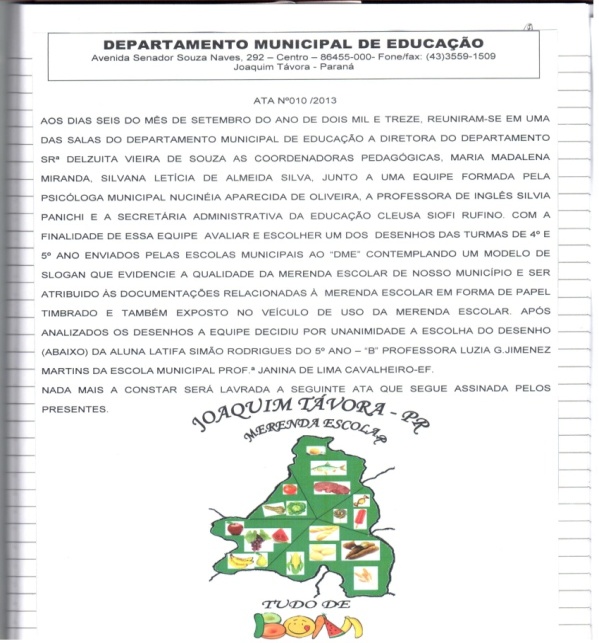 Coordenação da  Alimentação EscolarNutricionista responsável: Kellen Maria Salles CRN: 2361Cardápio Escolas Municipais Período: matutino e vespertinoPelo menos uma vez na semana é servido uma porção de fruta (banana, laranja, maçã, goiaba, mexerica, etc)Este cardápio está sujeito a alterações conforme o estoque de gêneros alimentício e orientações da nutricionista* Opções de carne:carne moída, picadinho de músculo ou acém, coxa/sobrecoxa de frango, pernil de porco, lingüiça defumada ou salsicha, etc.** Opções de salada: alface, repolho, couve, tomate, pepino, cenoura, beterraba, batatas com ovos, etc.*** Opções de preparação doce: (sempre a base de leite)Arroz doce						CanjicaLeite com cereal de milho (sucrilhos)		Leite com achocolatado e bolachaMingau de chocolate					Iogurte com barra de cerealOrientações gerais: Quando preparar batata, mandioca, macarrão, canjiquinha de milho ou quirerinha de milho ou fubá (polenta), etc, reduzir a quantidade de arroz.Evite a repetição de uma mesma preparação durante a semana, sempre variando os tipos/cortes de carnes e hortaliças.Evite a repetição de uma mesma preparação doce no mesmo mês.Preparar as carnes cozidas, refogadas, ensopadas, assadas, etc, evitando fritá-las.Reduzir a quantidade de sal, óleo e açúcar nas preparações. Kellen Maria SallesNutricionista  CRN – 2361“A merenda escolar é um bem-estar proporcionado aos alunos durante sua permanência na escola e tem como principal objetivo suprir, parcialmente, as necessidades nutricionais dos alunos, melhorar a capacidade de aprendizagem, formar bons hábitos alimentares, manter o aluno na escola.”Segunda-feiraTerça-feiraQuarta-feiraQuinta-feiraSexta-feiraPão Francês ou caseirocom doce ou margarinaou queijo ou carne ousalsichaLeite com café ouachocolatado ou suco natural (a bebida depende do recheio do pão)ArrozFeijão com ou sem carneSalada**Macarrão com carne*Salada**Arroz com carne*Salada**Preparação doce*** 